Certificate of AttendanceThis is to certify that Attended the‘Courageous Conversations’ Primary Care Training the Trainers Workshop(3.5 hours)onatSigned: …………………………………………………………………Date:     …………………………………………………………………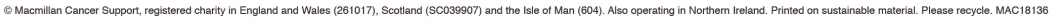 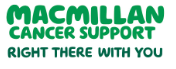 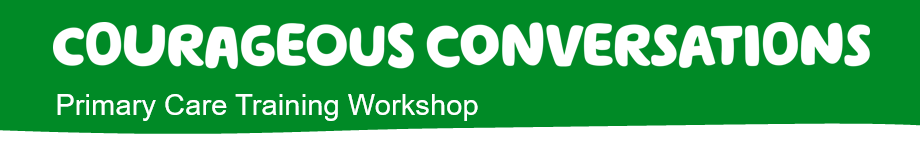 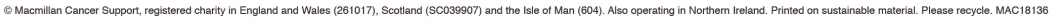 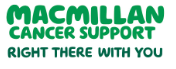 